Аннотация к рабочей программе курса внеурочной деятельности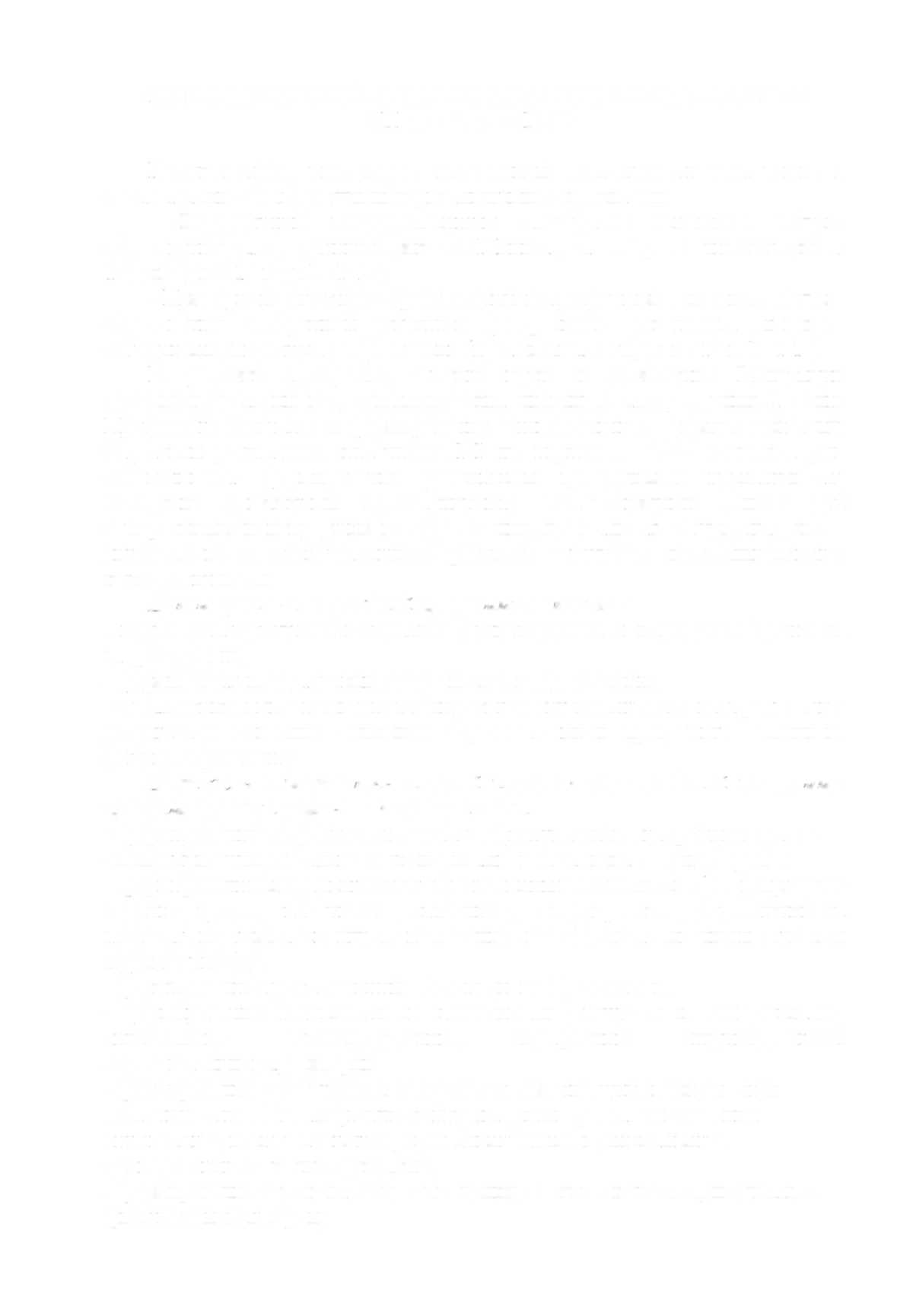 «Чудеса химии»Программа курса «Чудеса химии» предназначена для учащихся 5–6 классов. Рассчитана на удовлетворение любознательности тех учащихся, которые интересуются химическими веществами и навыками экспериментирования.Основополагающими принципами построения курса «Чудеса химии» являются: – научность в сочетании с доступностью; – практико-ориентированность, метапредметность и межпредметность. В рамках предмета «Химия» не рассматривается ни один из разделов данной программы, что позволяет заинтересовать обучающихся изучением материала курса.Актуальность данной программы в том, что химическая наука и химическое производство в настоящее время развиваются значительно быстрее любой другой отрасли науки и техники и занимают все более прочные позиции в жизни человеческого общества.Программа курса «Чудеса химии» рассчитана на 136 часов (2 раза в неделю, 2 года обучения) и предназначена в качестве курса по выбору естественнонаучного цикла общеинтеллектуального направления для учащихся 5–6 классов, не начавших изучать химию в рамках школьных программ.Направленность: пропедевтика преподавания химии.Возраст учащихся: 11–13 лет. Сроки реализации программы: 2 года.